 GATHERED FOR WORSHIPPRELUDE, OPENING PRAYER, WELCOME, & ANNOUNCEMENTSWORSHIP IN SONGSONG: “Living Waters”Verse 1Are you thirsty, Are you empty, Come and drink these living watersTired and broken, Peace unspoken, Rest beside these living watersVerse 2Christ is calling, Find refreshing, At the cross of living watersLay your life down, All the old goneRise up in these living watersChorusThere's a river that flows, With mercy and loveBringing joy to the city of our God, There our hope is secureDo not fear anymore, Praise the Lord of living watersVerse 3Spirit moving, Mercy washingHealing in these living waters, Lead your childrenTo the shoreline, Life is in these living watersBridgeOoh Ooh Ooh, Ooh Ooh OohVerse 4Are you thirsty, Are you emptyCome and drink these living waters, Love forgivenessVast and boundless, Christ He is our living watersEndingThere our hope is secure, Do not fear anymorePraise the Lord of living watersEd Cash, Kristyn Getty, CCLI Song #7063743, © 2016 Capitol CMG Paragon; Getty Music PublishingFor use solely with the SongSelect® Terms of Use.  All rights reserved. www.ccli.com, CCLI License #11353163SONG:  “Doubting Thomas, Nickel Creek”*HYMN: #145 “Morning Has Broken” (insert) *PRAYER OF CONFESSION:  Holy God, you come to us in our doubt, in our unknowing, in our human striving, in our love, in our fellowship, in our sin, and in our sorrow.  You come to us wherever we are and however we are, and so often we find ourselves without the resources to know it.  Forgive us for the misguidedness that makes us slow to feel you near.  Break through the walls of our known and unknown resistance to your grace so that, empowered by your Spirit, we might live and serve in fellowship with the risen Christ.  Amen*WORDS OF ASSURANCE AND THE PASSING OF PEACEHEARING THE WORD OF GODCHILDREN’S SERMONACTS 4:32-35  Now the whole group of those who believed were of one heart and soul, and no one claimed private ownership of any possessions, but everything they owned was held in common. 33With great power the apostles gave their testimony to the resurrection of the Lord Jesus, and great grace was upon them all. 34There was not a needy person among them, for as many as owned lands or houses sold them and brought the proceeds of what was sold. 35They laid it at the apostles’ feet, and it was distributed to each as any had need.JOHN 20:19-31  When it was evening on that day, the first day of the week, and the doors of the house where the disciples had met were locked for fear of the Judean Authorities, Jesus came and stood among them and said, ‘Peace be with you.’ 20After he said this, he showed them his hands and his side. Then the disciples rejoiced when they saw the Lord. 21Jesus said to them again, ‘Peace be with you. As the Father has sent me, so I send you.’ 22When he had said this, he breathed on them and said to them, ‘Receive the Holy Spirit. 23If you forgive the sins of any, they are forgiven them; if you retain the sins of any, they are retained.’ 24 But Thomas (who was called the Twin*), one of the twelve, was not with them when Jesus came. 25So the other disciples told him, ‘We have seen the Lord.’ But he said to them, ‘Unless I see the mark of the nails in his hands, and put my finger in the mark of the nails and my hand in his side, I will not believe.’ 26 A week later his disciples were again in the house, and Thomas was with them. Although the doors were shut, Jesus came and stood among them and said, ‘Peace be with you.’ 27Then he said to Thomas, ‘Put your finger here and see my hands. Reach out your hand and put it in my side. Do not doubt but believe.’ 28Thomas answered him, ‘My Lord and my God!’ 29Jesus said to him, ‘Have you believed because you have seen me? Blessed are those who have not seen and yet have come to believe.’ 30 Now Jesus did many other signs in the presence of his disciples, which are not written in this book. 31But these are written so that you may come to believe* that Jesus is the Messiah,* the Son of God, and that through believing you may have life in his name.SERMONRESPONDING TO THE WORD OF GOD*HYMN: #241 “Joy Dawned Again on Easter Day” (NCH)JOYS & CONCERNS, PRAYERS OF THE CHURCH	Lord, in your mercy… Hear our prayers.PRAYER OF GREAT THANKSGIVINGSHARING THE BREAD AND CUPTHE LORD’S PRAYER OFFERING: Thank you for supporting our ministries!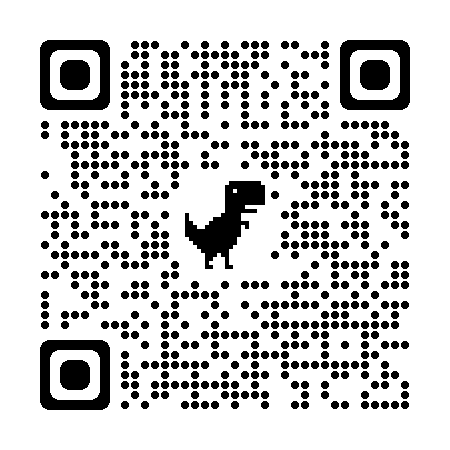 SENT TO SERVE*SONG: “You Are My All In All”Verse 1You are my strength, When I am weakYou are the treasure, That I seekYou are my all in all, Seeking You as a precious jew'lLord to give up I'd be a fool, You are my all in allChorusJesus Lamb of God, Worthy is Your nameJesus Lamb of God, Worthy is Your nameVerse 2Taking my sin, My cross my shameRising again I bless Your name, You are my all in allWhen I fall down You pick me up, When I am dry You fill my cupYou are my all in allDennis Jernigan, CCLI Song #825356, © 1991 Shepherd's Heart Music, Inc.For use solely with the SongSelect® Terms of Use.  All rights reserved. www.ccli.comCCLI License #11353163*BENEDICTION POSTLUDEThank you for worshiping with us at TCC!Pastor: Rev. Tim Hare, tim.hare@trumbullcc.org    Music Minister: Ilana Ofgang, Ilana.ofgang@trumbullcc.org 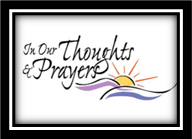 To add to our prayer list please email Pastor Tim with a brief description of your prayer.                 Please indicate if you would like the prayer to be listed on an ongoing basis.  tim.hare@trumbullcc.org. ~Herb Gratrix, continued healing~Muirgheal Coffin, prayers for continued good health as she struggles with Epilepsy~Rose Heiser, Angela Hare’s mother, struggling with health concerns~Kirsten Nestro and family, including her mother, Dorothy, grieving the loss of Kirsten’s    father, Peter.~Stephanie Marko, Jo Ann Hunt’s friend, who lost her son (48 years old) to heart failure~Karolina Szabo’s sister, Irma, experiencing health concerns~Charlotte Coe and family, Jo Ann Hunt's friend with dementia and cancer~The family of Stacey Tellis, especially Matt, TJ, and Andrew, grieving her recent death.~The parents of Paul Nestro, experiencing health concerns~The Kitchener family, grieving the loss of Lesley’s father~Robin Nelson, Donna Feller’s friend, struggling with a serious infection~The Toth family grieving the loss of George Toth~Denise Toth, prayers for healing after suffering a stroke~Angela & Chuck Hare, recovering from knee surgeries~ANNOUNCEMENTS~*HEIFER PROJECT: Our Lenten practice of generosity in support of the Heifer Project’s efforts to lift people out of poverty and build up communities has raised $1,545.82!  We now have enough to buy a heifer, a pig, a sheep, a goat, honey bees, and a flock of chicks and ducks!  Here are our totals for each animal: Pig: $288, sheep: $197,  goat:$108, honey bees: $672,  flock of chicks and ducks: $280.82.  Thank you to everyone for your very generous donations, and always helping us here at TCC with our outreach programs - we greatly appreciate the support!! *MINDFULNESS WORKSHOP WITH KIRSTEN NESTRO: Awakening to Presence: An Introduction to Mindfulness Meditation: session #1 was March 20 and session #2 was  March 27.  Both are at 6pm.  The remaining two sessions are April 3 and April 10.  Though the class is full, please speak with Kirsten Nestro if you are interested in joining future offerings.  Knestro@icloud.com. *FEEL THE WARMTH: We’re looking for volunteers for meal prep and dinner service on Thursday, April 25.  Please sign up on our website by April 21.  *HOUSE CHURCH: MAY 8:Please join us at the home of Chip and Alice Warren at 7pm for casual fellowship with refreshments followed by a time of discussion around a scripture passage, prayer, and Communion.  House church is a fun way to build upon our friendships and cultivate faith.  *CROP HUNGER WALK: Save the date: May 5, 1:30-4pm.  Shall we walk together with area congregations to fight hunger with Church World Service?  If you are interested in joining a team of walkers please contact tim.hare@trumbullcc.org.  *NURSERY HELP: Nursery care is a great offering at TCC, but in order to continue we NEED members to volunteer to be the 2nd adult in the room.  Our “Safe Church” policy requires it.  Please sign up on our website under “volunteer.”   OFFICE HOURS:Please feel free to reach out to Lisa – Mondays, Tuesdays & Thursdays                                       from 9am-12pm at 203-268-2433 or at office@trumbullcc.org.   